ELEVENTH MEETING OF PARTNERS TO THE PARTNERSHIP FOR EAST ASIAN – AUSTRALASIAN FLYWAY
Brisbane, Queensland, Australia, 12-17 March 2023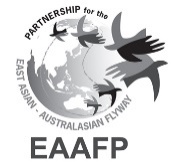 Booth for Partners and CorporatesTo provide opportunities for MOP11 participants to share their work and publications and to interact with other participants during MOP 11. Instructions and information for the application:  1. Date and Time: 13th, 14th, 15th, and 17th March 2023 2. Operating hours: 09:00 – 17:00, mainly during break times3. Facilities 10-12 booths allocated alongside the hall corridor/entrance near the plenary roomEquipment: Tables and chairs, electricity is free-of-charge. Booth types:  1) Table and chairs – Partners, Working Groups and Task Forces, Observers;        2) Booth – Corporate sponsor (for details, please check here)4. Deadline for application: 15th February 2023 After the deadline, the Secretariat allocates a time slot and notifies applicants by Mid-February.5.  Security of display items: The Secretariat and the hotel will not be responsible for any loss and damage.6. Selling of products for conservation purposes is allowed7. Take away leftover materials by the participants before 17:00, 17th March 2023.8. The Secretariat highly recommends that all applicants bring and display eco-friendly items and handouts.9.  Inquiries: Jisun Lee at administration@eaaflyway.netBooth Application formApplicant’s name Name of booth operator at MOP11 Name of Organization/Working Groups or Task Forces Contact email Type of booth (please tick)Preferred Timeslots(Please rank the order of preference, we will try to allocate the preferred timeslot)     Partners/Working Groups & Task Forces, Observers     Corporate sponsors      13th March     14th March     15th March     17th March Special needs (e.g., electricity, a wall for display, etc.): Planned display materials:Special needs (e.g., electricity, a wall for display, etc.): Planned display materials:Special needs (e.g., electricity, a wall for display, etc.): Planned display materials: